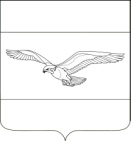 АДМИНИСТРАЦИЯ КУБАНСКОСТЕПНОГО СЕЛЬСКОГО ПОСЕЛЕНИЯКАНЕВСКОГО РАЙОНАПОСТАНОВЛЕНИЕот             18.09.2023 года                                                                                № 89поселок Кубанская СтепьО внесении изменений в постановление администрации Кубанскостепного сельского поселения Каневского района от 14 сентября 2017 года № 101 «Об утверждении муниципальной программы Кубанскостепного сельского поселения Каневского района «Информационное общество Кубанскостепного сельского поселения Каневского района» на 2018-2024 годы»В соответствии со статьей 179 Бюджетного кодекса Российской Федерации, постановлением администрации Кубанскостепного сельского поселения Каневского района от 12 сентября 2017 года № 97 (в редакции от 19.10.2020 года № 96) «Об утверждении перечня муниципальных программ Кубанскостепного сельского поселения Каневского района», в целях информационного обеспечения и сопровождения деятельности администрации Кубанскостепного сельского поселения Каневского района, а также развития отрасли информационных технологий и телекоммуникаций п о с т а н о в л я ю:     Внести в постановление администрации Кубанскостепного сельского Каневского района от 14 сентября 2017 года № 101 «Информационное общество Кубанскостепного сельского поселения Каневского района» на 2018-2024 годы» следующие изменения:    	1.1. Приложение к постановлению администрации Кубанскостепного сельского Каневского района от 14 сентября 2017 года № 101 «Информационное общество Кубанскостепного сельского поселения Каневского района» на 2018-2024 годы» изложить в новой редакции.2. Координацию работы по выполнению мероприятий Программы возложить на отдел учета и отчетности администрации Кубанскостепного сельского поселения Каневского района.3. Ведущий специалист отдела учета и отчетности администрации (Шакирова) осуществлять финансирование мероприятий программы в рамках средств, предусмотренных бюджетом Кубанскостепного сельского поселения Каневского района на текущий финансовый год.4. Начальнику общего отдела администрации Кубанскостепного сельского поселения Каневского района (Никитина) разместить настоящее постановление на официальном сайте администрации Кубанскостепного сельского поселения Каневского района в информационно-телекоммуникационной сети «Интернет».5. Контроль за выполнением настоящего постановления оставляю за собой.6. Постановление вступает в силу со дня его подписания.Глава Кубанскостепногосельского поселения                                Каневского района                                                                             Н.А. Кирсанова    ПРИЛОЖЕНИЕ УТВЕРЖДЕНА постановлением администрации Кубанскостепного сельского поселения Каневского района                                                                                от   18.09.2023 года    № 89МУНИЦИПАЛЬНАЯ ПРОГРАММА
Кубанскостепного сельского поселения Каневского района «Информационное общество Кубанскостепного сельского поселения Каневского района» на 2018-2024 годыПАСПОРТ
муниципальной программы Кубанскостепного сельского поселения Каневского района «Информационное общество Кубанскостепного сельского поселения Каневского района» на 2018-2024 годы1. Характеристика текущего состояния и прогноз развития информационного общества в Кубанскостепном сельском поселении Каневского района	Муниципальная программа Кубанскостепного сельского поселения Каневского района «Информационное общество Кубанскостепного сельского поселения Каневского района» на 2018-2024 годы представляет собой комплекс целей, задач и мероприятий, направленных на развитие в экономической, социально-политической и духовной сферах общественной жизни, обусловленные интенсивным развитием и использованием современных информационно-коммуникационных технологий.	Целью формирования и развития информационного общества, является необходимость вести целенаправленную работу по информированию жителей Кубанскостепного сельского поселения Каневского района о деятельности и решениях органов местного самоуправления, разъяснять стратегию социально-экономического развития, вести работу по информационному сопровождению социально значимых мероприятий, реализуемых на территории Кубанскостепного сельского поселения Каневского района.	Решение этих задач возможно только на основе разработки и последующей реализации муниципальной программы Кубанскостепного сельского поселения Каневского района «Информационное общество Кубанскостепного сельского поселения Каневского района» на 2021-2024 годы, представляющей собой концептуально и стратегически проработанную систему мероприятий, направленных на создание и развитие единого информационного пространства и инфраструктуры информатизации в Кубанскостепном сельском поселении.2. Цели, задачи и целевые показатели, сроки и этапы реализации муниципальной программы	Основными целями и задачами программы являются:	Обеспечение информационной открытости деятельности органов местного самоуправления с использованием периодических печатных изданий, телевидения, радио, сети "Интернет";	Формирование единого информационного пространства через интеграцию информационных систем;	Создание условий для преодоления неравенства в доступе к информационным ресурсам;	Внедрение и развитие информационно-коммуникационных технологий в социальной сфере;	Обеспечение необходимого уровня информационной безопасности.	Срок и этапы реализации программы – 2021-2024 годы. Целевые показатели, характеризующие цели, задачи муниципальной программы, приведены в таблице №1Таблица № 1ЦЕЛИ, ЗАДАЧИ И ЦЕЛЕВЫЕ ПОКАЗАТЕЛИ МУНИЦИПАЛЬНОЙ ПРОГРАММЫ«Информационное общество Кубанскостепного сельского поселения Каневского района» на 2018-2024 годы3. Перечень и краткое описание основных мероприятий муниципальной программы	Перечень основных мероприятий муниципальной программы по основным направлениям, объемы и источники их финансирования приведены ниже в таблице №2                                                                                                                                                                                      Таблица №2Перечень основных мероприятий муниципальной программы«Информационное общество Кубанскостепного сельского поселения Каневского района» на 2018-2024 годы4. Обоснование ресурсного обеспечения муниципальной программы«Информационное общество Кубанскостепного сельского поселения Каневского района» на 2018-2024 годыФинансирование мероприятий муниципальной программы предполагается осуществлять за счет средств местного бюджета Кубанскостепного сельского поселения Каневского района согласно таблице № 3Таблица №3	Возможны корректировки финансирования мероприятий в ходе реализации программы по изменению поставленных задач.5. Методика оценки эффективности реализации муниципальной программы	Оценка эффективности реализации муниципальной программы производится ежегодно по типовой методике, предусмотренной Порядком принятия решения о разработке, формирования, реализации и оценки эффективности реализации муниципальных программ Кубанскостепного сельского поселения Каневского района, утвержденным постановлением администрации Кубанскостепного сельского поселения Каневского района от 10 ноября 2014 года № 92.6. Механизм реализации муниципальной программы и контроль за ее выполнением	Текущее управление муниципальной программы осуществляет координатор –отдел учета и отчетности администрации Кубанскостепного сельского поселения Каневского района. Координатор программы:-обеспечивает разработку программы;-организует реализацию программы, координацию деятельности исполнителей отдельных мероприятий программы;-принимает решение о внесении в установленном порядке изменений в программу и несет ответственность за достижение целевых показателей программы;-осуществляет мониторинг отчетов мероприятий программы;-проводит оценку эффективности, а также составляет отчет о ходе реализации программы;-осуществляет подготовку предложений по объемам и источникам средств реализации программы;-разрабатывает и утверждает сетевые планы-графики реализации мероприятий;-несет ответственность за целевое использование бюджетных средств;-размещает информацию о ходе реализации и достигнутых результатах на официальном сайте в сети «Интернет».Контроль за исполнением данной программы осуществляет ведущий специалист отдела учета и отчетности администрации Кубанскостепного сельского поселения Каневского района.Ведущий специалист отдела учета и отчетности 		                                              Т.А.Шакирова                                                                                                        					              Координатор муниципальной программыОтдел учета и отчетности администрации Кубанскостепного сельского поселения Каневского районаКоординаторы подпрограммнетУчастники муниципальной программыАдминистрация Кубанскостепного сельского поселения Каневского районаПодпрограммы муниципальной программыне предусмотреныВедомственные целевые программыне предусмотреныЦели муниципальной программыобеспечение информационной открытости деятельности органов местного самоуправления Кубанскостепного сельского поселения и реализации права граждан на получение с учетом актуальных потребностей гражданского общества полной и объективной информации, сохранение информационного пространства, укрепление морально-нравственных ценностей общества, создание благоприятного образа поселения для привлечения инвестиций в экономику и социальную сферу, развитие культуры и сохранение культурного наследия
повышение эффективности системы муниципального управления на основе использования информационно-коммуникационных технологий
развитие технической и технологической основы становления информационного обществаЗадачи муниципальной программыобеспечение доступа к информации о деятельности органов местного самоуправления с использованием периодических печатных изданий, телевидения, радио, сети "Интернет" и других способовповышение эффективности внедрения информационных технологийформирование единого пространства электронного взаимодействияобеспечение необходимого уровня информационной безопасностиПеречень целевых показателей муниципальной программы-доля автоматизированных рабочих мест, обеспеченных лицензируемым антивирусным программным обеспечением; -Доля программ, обеспечивающих связь и защиту электронного взаимодействия сетей администрации поселения и региональных сетей, количество экземпляров подписки на газеты, журналы. Количество приобретенных баннеров, распространение информационных материалов в районных периодических печатных изданиях («Каневские зори», «10-й канал»). Количество услуг по размещению в сетевом издании «Каневская телестудия» нормативно-правовых актов (далее НПА) администрации и Совета Кубанскостепного сельского поселения.Этапы и сроки реализации муниципальной программы2018-2024 годОбъемы бюджетных ассигнований муниципальной программыОбщий объем финансирования программы из средств муниципального бюджета 2 380,8 тыс. рублей, в том числе по годам:2018 год – 360,9 тыс.рублей2019 год -  358,8 тыс.рублей2020 год-   261,3 тыс.рублей2021 год – 392,8 тыс. рублей;2022 год – 387,0 тыс. рублей;2023 год – 370,0 тыс. рублей. 2024 год – 250,0 тыс. рублейКонтроль за выполнением муниципальной программыКонтроль за выполнением муниципальной программы осуществляет заместитель главы  Кубанскостепного сельского поселения№п/пНаименование целевого показателяНаименование целевого показателяЕдиницаизмеренияСтатус*Значение показателейЗначение показателейЗначение показателей№п/пНаименование целевого показателяНаименование целевого показателяЕдиницаизмеренияСтатус*201820192020202120212022  2023  202412234567889    10    101Программа «Информационное общество Кубанскостепного сельского поселения Каневского района» на 2018-2023 годыПрограмма «Информационное общество Кубанскостепного сельского поселения Каневского района» на 2018-2023 годыПрограмма «Информационное общество Кубанскостепного сельского поселения Каневского района» на 2018-2023 годыПрограмма «Информационное общество Кубанскостепного сельского поселения Каневского района» на 2018-2023 годыПрограмма «Информационное общество Кубанскостепного сельского поселения Каневского района» на 2018-2023 годыПрограмма «Информационное общество Кубанскостепного сельского поселения Каневского района» на 2018-2023 годыПрограмма «Информационное общество Кубанскостепного сельского поселения Каневского района» на 2018-2023 годыПрограмма «Информационное общество Кубанскостепного сельского поселения Каневского района» на 2018-2023 годыПрограмма «Информационное общество Кубанскостепного сельского поселения Каневского района» на 2018-2023 годыПрограмма «Информационное общество Кубанскостепного сельского поселения Каневского района» на 2018-2023 годыПрограмма «Информационное общество Кубанскостепного сельского поселения Каневского района» на 2018-2023 годы1.1Основное мероприятие № 1 «Информационное обеспечение и сопровождение деятельности органов местного самоуправления» Основное мероприятие № 1 «Информационное обеспечение и сопровождение деятельности органов местного самоуправления» Основное мероприятие № 1 «Информационное обеспечение и сопровождение деятельности органов местного самоуправления» Основное мероприятие № 1 «Информационное обеспечение и сопровождение деятельности органов местного самоуправления» Основное мероприятие № 1 «Информационное обеспечение и сопровождение деятельности органов местного самоуправления» Основное мероприятие № 1 «Информационное обеспечение и сопровождение деятельности органов местного самоуправления» Основное мероприятие № 1 «Информационное обеспечение и сопровождение деятельности органов местного самоуправления» 1.1.1Доля автоматизированных рабочих мест, обеспеченных лицензируемым антивирусным программным обеспечениемДоля автоматизированных рабочих мест, обеспеченных лицензируемым антивирусным программным обеспечениемпроцентов31001001001001001001001001.1.2Доля программ, обеспечивающих связь и защиту электронного взаимодействия сетей администрации поселения и региональных сетейДоля программ, обеспечивающих связь и защиту электронного взаимодействия сетей администрации поселения и региональных сетейпроцентов31001001001001001001001001.1.3.Количество экземпляров подписки на газеты, журналыКоличество экземпляров подписки на газеты, журналышт.3333333331.1.4Количество приобретенных баннеров Количество приобретенных баннеров шт.3555555551.2Основное мероприятие №2 «Информирование населения о деятельности органов муниципальной власти на территории Кубанскостепного сельского поселения Каневского района»Основное мероприятие №2 «Информирование населения о деятельности органов муниципальной власти на территории Кубанскостепного сельского поселения Каневского района»Основное мероприятие №2 «Информирование населения о деятельности органов муниципальной власти на территории Кубанскостепного сельского поселения Каневского района»Основное мероприятие №2 «Информирование населения о деятельности органов муниципальной власти на территории Кубанскостепного сельского поселения Каневского района»Основное мероприятие №2 «Информирование населения о деятельности органов муниципальной власти на территории Кубанскостепного сельского поселения Каневского района»Основное мероприятие №2 «Информирование населения о деятельности органов муниципальной власти на территории Кубанскостепного сельского поселения Каневского района»Основное мероприятие №2 «Информирование населения о деятельности органов муниципальной власти на территории Кубанскостепного сельского поселения Каневского района»Основное мероприятие №2 «Информирование населения о деятельности органов муниципальной власти на территории Кубанскостепного сельского поселения Каневского района»Основное мероприятие №2 «Информирование населения о деятельности органов муниципальной власти на территории Кубанскостепного сельского поселения Каневского района»Основное мероприятие №2 «Информирование населения о деятельности органов муниципальной власти на территории Кубанскостепного сельского поселения Каневского района»1.2.1Распространение информационных материалов в районных периодических печатных изданиях («Каневские зори», «10-й канал»)Распространение информационных материалов в районных периодических печатных изданиях («Каневские зори», «10-й канал»)тыс. кв. см3222222221.2.2Количество услуг по размещению в сетевом издании «Каневская телестудия» нормативно-правовых актов (далее НПА) администрации и Совета Кубанскостепного сельского поселенияКоличество услуг по размещению в сетевом издании «Каневская телестудия» нормативно-правовых актов (далее НПА) администрации и Совета Кубанскостепного сельского поселенияшт.310101010101010№п/пНаименование мероприятияИсточники финансированияОбъем финансирования, всего (тыс. руб.)Сумма в год, тыс. руб.Сумма в год, тыс. руб.Непосредственный результат реализации мероприятияНепосредственный результат реализации мероприятияУчастник муниципальной программы№п/пНаименование мероприятияИсточники финансированияОбъем финансирования, всего (тыс. руб.)20182019202020212022202320241234567891011121.Основное мероприятие № 1«Информационное обеспечение и сопровождение деятельности органов местного самоуправления»всего2380,8360,9358,8261,3392,8387,0370,0250,0реализация информационных технологий Администрация Кубанскостепного сельского поселения Каневского района. 1.Основное мероприятие № 1«Информационное обеспечение и сопровождение деятельности органов местного самоуправления»Местный бюджет2380,8360,9358,8261,3392,8387,0370,0250,0реализация информационных технологий Администрация Кубанскостепного сельского поселения Каневского района. 1.Основное мероприятие № 1«Информационное обеспечение и сопровождение деятельности органов местного самоуправления»Краевой бюджет0,00,00,00,00,00,00,00,0реализация информационных технологий Администрация Кубанскостепного сельского поселения Каневского района. 1.Основное мероприятие № 1«Информационное обеспечение и сопровождение деятельности органов местного самоуправления»Федеральный бюджет0,00,00,00,00,00,00,00,0реализация информационных технологий Администрация Кубанскостепного сельского поселения Каневского района. 1.Основное мероприятие № 1«Информационное обеспечение и сопровождение деятельности органов местного самоуправления»Внебюджетные источники0,00,00,00,00,00,00,00,0реализация информационных технологий Администрация Кубанскостепного сельского поселения Каневского района. 1.1 Мероприятие № 1,1Обслуживание оргтехники (ремонт, заправка и замена картриджей). всего228,040,040,018,040,040,020,030,0реализация информационных технологий Администрация Кубанскостепного сельского поселения Каневского района. 1.1 Мероприятие № 1,1Обслуживание оргтехники (ремонт, заправка и замена картриджей). Местный бюджет228,040,040,018,040,040,020,030,0реализация информационных технологий Администрация Кубанскостепного сельского поселения Каневского района. 1.1 Мероприятие № 1,1Обслуживание оргтехники (ремонт, заправка и замена картриджей). Краевой бюджет00000000реализация информационных технологий Администрация Кубанскостепного сельского поселения Каневского района. 1.1 Мероприятие № 1,1Обслуживание оргтехники (ремонт, заправка и замена картриджей). Федеральный бюджет00000000реализация информационных технологий Администрация Кубанскостепного сельского поселения Каневского района. 1.1 Мероприятие № 1,1Обслуживание оргтехники (ремонт, заправка и замена картриджей). Внебюджетные источники00000000реализация информационных технологий Администрация Кубанскостепного сельского поселения Каневского района. 1.2Мероприятие № 1.2Приобретение оборудования и программного обеспечения для защиты информации, обрабатываемой в администрации Кубанскостепного сельского поселения (приобретение антивирусов)всего455,887,430,012,0143,2143,220,020,0реализация информационных технологий Администрация Кубанскостепного сельского поселения Каневского района. 1.2Мероприятие № 1.2Приобретение оборудования и программного обеспечения для защиты информации, обрабатываемой в администрации Кубанскостепного сельского поселения (приобретение антивирусов)Местный бюджет455,887,430,012,0143,2143,220,020,0реализация информационных технологий Администрация Кубанскостепного сельского поселения Каневского района. 1.2Мероприятие № 1.2Приобретение оборудования и программного обеспечения для защиты информации, обрабатываемой в администрации Кубанскостепного сельского поселения (приобретение антивирусов)Краевой бюджет00000000реализация информационных технологий Администрация Кубанскостепного сельского поселения Каневского района. 1.2Мероприятие № 1.2Приобретение оборудования и программного обеспечения для защиты информации, обрабатываемой в администрации Кубанскостепного сельского поселения (приобретение антивирусов)Федеральный бюджет00000000реализация информационных технологий Администрация Кубанскостепного сельского поселения Каневского района. 1.2Мероприятие № 1.2Приобретение оборудования и программного обеспечения для защиты информации, обрабатываемой в администрации Кубанскостепного сельского поселения (приобретение антивирусов)Внебюджетные источники00000000реализация информационных технологий Администрация Кубанскостепного сельского поселения Каневского района. 1.3Мероприятие № 1.3Обслуживание сайта администрации Кубанскостепного сельского поселениявсего176,020,030,020,020,020,020,046,0реализация информационных технологий Администрация Кубанскостепного сельского поселения Каневского района. 1.3Мероприятие № 1.3Обслуживание сайта администрации Кубанскостепного сельского поселенияМестный бюджет176,020,030,020,020,020,020,046,0реализация информационных технологий Администрация Кубанскостепного сельского поселения Каневского района. 1.3Мероприятие № 1.3Обслуживание сайта администрации Кубанскостепного сельского поселенияКраевой бюджет00000000реализация информационных технологий Администрация Кубанскостепного сельского поселения Каневского района. 1.3Мероприятие № 1.3Обслуживание сайта администрации Кубанскостепного сельского поселенияФедеральный бюджет00000000реализация информационных технологий Администрация Кубанскостепного сельского поселения Каневского района. 1.3Мероприятие № 1.3Обслуживание сайта администрации Кубанскостепного сельского поселенияВнебюджетные источники00000000реализация информационных технологий Администрация Кубанскостепного сельского поселения Каневского района. 1.4Мероприятие № 1.4Сопровождение информационных систем (АРМ Муниципал, Консультант, VipNet. 1С Бюджет, АС Бюджет,продление лицензии «Крипто-про» и другие)всего888,3150,0150,0145,3150,0150,0100,043,0реализация информационных технологий Администрация Кубанскостепного сельского поселения Каневского района. 1.4Мероприятие № 1.4Сопровождение информационных систем (АРМ Муниципал, Консультант, VipNet. 1С Бюджет, АС Бюджет,продление лицензии «Крипто-про» и другие)Местный бюджет888,3150,0150,0145,3150,0150,0100,043,0реализация информационных технологий Администрация Кубанскостепного сельского поселения Каневского района. 1.4Мероприятие № 1.4Сопровождение информационных систем (АРМ Муниципал, Консультант, VipNet. 1С Бюджет, АС Бюджет,продление лицензии «Крипто-про» и другие)Краевой бюджет00000000реализация информационных технологий Администрация Кубанскостепного сельского поселения Каневского района. 1.4Мероприятие № 1.4Сопровождение информационных систем (АРМ Муниципал, Консультант, VipNet. 1С Бюджет, АС Бюджет,продление лицензии «Крипто-про» и другие)Федеральный бюджет00000000реализация информационных технологий Администрация Кубанскостепного сельского поселения Каневского района. 1.4Мероприятие № 1.4Сопровождение информационных систем (АРМ Муниципал, Консультант, VipNet. 1С Бюджет, АС Бюджет,продление лицензии «Крипто-про» и другие)Внебюджетные источники00000000реализация информационных технологий Администрация Кубанскостепного сельского поселения Каневского района. 1,5Мероприятие № 1.5Распространение информационных материалов в районных периодических печатных изданиях («Каневские зори»), услуги по размещению в сетевом издании «Каневская телестудия»всего432,840,080,236,039,639,6111,486,0реализация информационных технологий Администрация Кубанскостепного сельского поселения Каневского района. 1,5Мероприятие № 1.5Распространение информационных материалов в районных периодических печатных изданиях («Каневские зори»), услуги по размещению в сетевом издании «Каневская телестудия»Местный бюджет432,840,080,236,039,639,6111,486,0реализация информационных технологий Администрация Кубанскостепного сельского поселения Каневского района. 1,5Мероприятие № 1.5Распространение информационных материалов в районных периодических печатных изданиях («Каневские зори»), услуги по размещению в сетевом издании «Каневская телестудия»Краевой бюджет000000000реализация информационных технологий Администрация Кубанскостепного сельского поселения Каневского района. 1,5Мероприятие № 1.5Распространение информационных материалов в районных периодических печатных изданиях («Каневские зори»), услуги по размещению в сетевом издании «Каневская телестудия»Федеральный бюджет000000000реализация информационных технологий Администрация Кубанскостепного сельского поселения Каневского района. 1,5Мероприятие № 1.5Распространение информационных материалов в районных периодических печатных изданиях («Каневские зори»), услуги по размещению в сетевом издании «Каневская телестудия»Внебюджетные источники00000000реализация информационных технологий Администрация Кубанскостепного сельского поселения Каневского района. 1.6Мероприятие № 1.6Изготовление баннеров и бланков-всего135,723,528,630,00,00,028,625,00реализация информационных технологий Администрация Кубанскостепного сельского поселения Каневского района. 1.6Мероприятие № 1.6Изготовление баннеров и бланков-Местный бюджет135,723,528,630,00,00,028,625,00реализация информационных технологий Администрация Кубанскостепного сельского поселения Каневского района. 1.6Мероприятие № 1.6Изготовление баннеров и бланков-Краевой бюджет0,00,00,00,00,00,00,00,01.6Мероприятие № 1.6Изготовление баннеров и бланков-Федеральный бюджет0,00,00,00,00,00,00,00,01.6Мероприятие № 1.6Изготовление баннеров и бланков-Внебюджетные источники0,00,00,00,00,00,00,00,02.ВСЕГО:всего2380,8360,9358,8261,3387392,8370,0250,02.ВСЕГО:Местный бюджет2380,8360,9358,8261,3387392,8370,0250,02.ВСЕГО:Краевой бюджет0,00,00,00,00,00,00,00,02.ВСЕГО:Федеральный бюджет0,00,00,00,00,00,00,00,02.ВСЕГО:Внебюджетные источники0,00,00,00,00,00,00,00,0Наименование мероприятияОбщий объем финансирования муниципальной программы (тыс. руб.)2018 год(тыс. руб.)2019 год(тыс. руб.)2020 год(тыс. руб.)2021(тыс. руб.)2022(тыс. руб.)2023(тыс. руб.)2024(тыс. руб)Основное мероприятие № 1«Информационное обеспечение и сопровождение деятельности органов местного самоуправления»2380,8360,9358,8261,3392,8387,0370,0250,0ВСЕГО:2380,8360,9358,8261,3392,8387,0370,0250,0